Dude, dhem drugz es gonna kilz yaA Web Quest for
planning 10 studentsBy Dustin Keller 
dkeller@vsb.bc.ca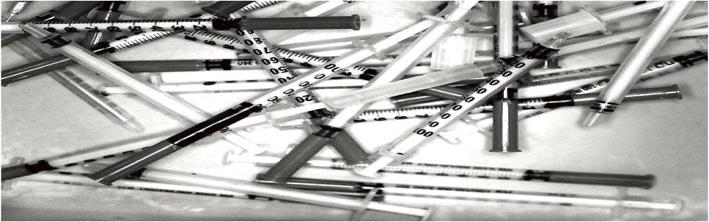 Stephen CrowleyIntroduction | Task | Process | Resources | Evaluation | Conclusion 
Introduction Over a period of three years you watched your best friend become addicted to drugs, drop out of school, end up homeless alone and on the streets. Last month you heard that he had died of an overdose and you start to question if you could have done anything to prevent this tragedy. What could you have done? - You were only 15 when you saw that he was starting to experiment with drugs and alcohol. You thought he would smarten up, but he didn’t- it just got worse and worse. You remember one day at lunch how you got up in his face in the cafeteria and yelled at him “Dude, dhem drugz es gonna kilz ya. Man, yuz Cracken. If yuz aint gonna stop doen dem drugz I’d don wannas knoz yaz no morz! But when he just looked at you, laughed and walked away you told all your friends you were writing him off and wouldn’t bother with him again. That night you cried because you missed your best friend so much and you did not know how to get him back-how to help him. He dropped out of school shortly after that and you would see him now and then near the Skytrain station hanging around drug dealers but you never said ‘hi’ or anything. By the time you were 17 you heard he did some time for theft and was now living in the skids and was looking real bad. One of your friends even said they had seen him in an alley shooting up and now he’s dead…he would have been 18 next month.On the way home from the funeral you park your car out front of your old high school. You think of all the things you could have said, all the things you should have done. You’re older now and you have some skills and now know what’s at stake for so many kids. And if you can help just one…So you volunteer to give a talk and power point presentation to a planning 10 class on drugs and substance abuse.
Task Your task is to create a presentation (using Power Point, Prezi or Notebook (SMARTboard)) intended to teach and inform other students about the harmful and addictive nature of a specific drug. You should work in groups of two. If there are enough computers you may choose to work alone. Only one group or person may talk about any single drug- i.e. there will only be one presentation on GBH per class. The following are requirements for your presentation:Introduction:Title slide naming the drug you have chosenSlogan - a catch phrase discouraging use [optional]Possible nicknames of substancePicture of substanceYour name/sAbout the Substance:Where the substance comes from- historyHow it is made and any dangers in the processLegitimate uses, if anyWhat the Substance Does to Your Body:Specific organs affected by immediate useLong term effects of continuous useConsequences of Use:Legal consequencesSocial and moral consequencesDid You Know:List of 5 statistics about the substanceWhere You Can Go for Help and How to Say No to Your Friends:List of 2 local places, with phone numbers, where teens can go for help for abuseList of 3 ways to tell your friend "no" when they ask you to partake in using drugsPersonal reflection about what you have learned by doing this project. Works CitedCite all your sources (minimum of 5 different ones): Websites, Databases, BooksYou may have more topics in your presentation than the ones listed here! The more ideas you have the more marks you will get.
Process Step 1Choose your partner wisely- someone who will be committed to sharing the work loadStep 2Choose your drug from the List of Acceptable Topics on the class page. Remember only one group will talk about a specific drug per class. It is first come first serve so be quick to tell me, your instructor, which drug you intend to present.Step 3Library orientation. You will be learning how to properly cite your sources (the books, databases and website you take information or media from). You will need to have at least 5 citations.Step 4Gather information- Start with the websites in the resources section and the books, which our librarian has selected for your use.Step 5Start in putting your information into your presentation (Power Point/ Notebook/ Prezi).Beautify your presentation with images, video and/or music (remember to include all the sources in your Works Cited!). Your presentation needs to be wicked sweet.All information used in your presentation must be put into your own words unless you are quoting.Plagiarism will not be tolerated; you will receive a zero for the project.Step 6Once your presentations are completed CHECK THEM OVER!!! Make sure that you have included all the information that has been asked for, and that it makes logical sense. Ohh, and ask yourself “Is this presentation wicked sweet?”Step 7 As a group you will present you your presentation to the class
ResourcesVSB Webcat    Check and see what resources we have here at GladstoneVSB Digital Library Check out Consumer Health Complete. You can search using the search box at the top, or click on Search by Topic (on the right hand side). Information on specific drugsSubstance Abuse and Mental Health Services Administration. Click on “Substances”Streetdrugs.org  Click on the link on the top left corner “Drug Information”National Institute on Drug Abuse  Click on “Drugs of Abuse” from the blue menu. You can also use the search box at the top of the page.  Center for Addiction and Mental Health  Scroll down to “Drugs”, which is about half way down the page. Narconon Information on Drugs and Drug Addiction  Other good drug resourcesNIDA for Teens (from the National Institute of Drug Abuse)HealthLinkBC: Substance Abuse – Dealing with Teen Substance UseGovernment of Canada: National Anti-drug Strategy. Check out the links on the leftYouth in BC: Drugs, Alcohol and AddictionsCheck yourself.com  Click on “Drug Info” Drugfree.org  Click on “Drug Guide” on the top rightDrug rehab in and around VancouverBC211 (Red Book Online)  Listings of community, social and government services in the Lower Mainland Sunshine Coast Health Center Drug Addiction RehabCanadian Drug Rehab Centers  How to use PowerpointPowerpoint in the classroomPower Point 2010 PreziYou will need to sign up for an account. Use the “Public” license (it’s free!)Evaluation The project will be worth a total of 100 points.Information about the substance: 15 pointsWicked sweetness of the presentation: 15 pointsWhat the Drug Does to Your Body: 15 pointsConsequences of Use: 15 pointsDid You Know: 10 pointsWhere You Can Go for Help and How to Say No: 10 pointsWorks Cited: 10 pointsPresentation: 10 points (completed on time, your remarks to the class before watching your presentation, etc.)
ConclusionAs a teenager, the likelihood that you will be exposed to drugs and alcohol is very high, and there is a good chance that you will try drugs and alcohol. Even though you tell yourself that you will only try drugs once, you do it one more time, and then one more time after that, and before you know it you are developing a drug problem. Most teens don't start using drugs expecting to develop a substance abuse problem, and while most teens probably see their drug use as a casual way to have fun, there are negative effects that are a result of this use and abuse of alcohol and other drugs.One of the consequences of drug and alcohol abuse is addiction. Most teens don't think that they will become addicted, and simply use drug and alcohol to have a good time. However, the reality of addiction to drugs and alcohol can result in some pretty undesirable consequences, such as loss of friendships, health problems, behavioral problems, alienation of family, and a loss of interest in sports, academics, hobbies, etc.Substance abuse and addiction can greatly alter behavior, and a new preoccupation with drugs can crowd out activities that were previously important, like sports or academics. Abuse of drugs and alcohol can also change friendships, as teens begin to move away from old friends who don't approve of their drug use and begin to associate with fellow drug users who will encourage and support one other's drug use. Most teens that are addicted won't see a problem with their behavior or their drug use. Drugs make them feel good, and are a way to relieve the stress of school, problems at home, and disagreements with friends, etc.Because it is unlikely that teens will want to stop using drugs, it is important for friends and parents to look for the signs of drug use in their loved ones. The sooner you can recognize that your child or your friend is abusing alcohol or other drugs, the sooner you can seek help. If you notice changes in behavior, changes in friends, lying about after school or weekend activities, changes in mood, or depression your teen might have a problem with substance abuse.If you or someone you care about has a drug problem, talk to them about it and encourage them to get help. For teens, your parents are probably the last people you want to ask for help, but they can help you to find the treatment program that will support and guide you through recovery. If you are a parent or friend of a teen who has a substance abuse problem, talk to them about their problem and encourage them to get help. The sooner you or someone you love gets help, the more likely they are to be successful in their recovery from drug and alcohol abuse.Works CitedCrowley, Stephen. "Washington’s Lone Needle Exchange Program." New York Times. New York Times. 27 May 2007. Web. 16 Jan. 2008. http://www.nytimes.com/packages/html/us/0070527_DISTRICT_NEEDLE_FEATURE/ index.html Teen Drug Abuse. Teen Drug Abuse, 16 Jan. 2008. Web. 16 Jan. 2008. <http://www.teen-drug-abuse.org/>Wightman, E. "Substance Abuse WebQuest." Cherokee High School. Cherokee High School, 5 June 2001. Web. 16 Jan. 2008. <http://chsweb.lr.k12.nj.us/ewightman/drugquest.htm>.